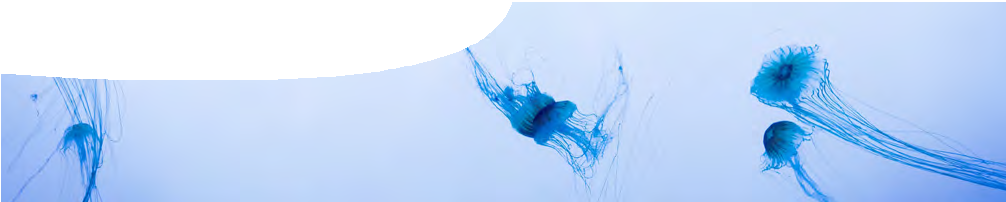 ComponentsPurposeStudents Explore important elements of the carbon cycle that are ocean based: including phytoplankton, seagrass and ocean chemistry.Activity summaryOutcomesStudents:appreciate the extent and importance of ocean plants and their part in the carbon cycle;understand ocean chemistry relating to water mixing and moving (currents); andrecognise the role of oceans in the carbon cycle.Teacher notesOne way to work through activities in the workbook  is to hold a caucus race. Materials required are listedwith each activity; some activities require out-of-school preparation, e g collecting seawater samples, and making coloured ice cubes. Activity 8 is best completed over a week.Classroom planningWhat to do:Move students in small groups through activities, allowing 5 – 7 minutes for each.Ask students to complete answers to questions in the workbook, as they go.You may like to split the activities into two sessions:all wet (physical property) activities (see table below), andremaining activities (see table below).Alternatively, you may like to separate physical property activities (see table below), or split activity sessions according to equipment used:Activities 1 – 4 require a range of equipment and involve water and setting up again after each group completes the activity.Activities 5, 7 and 9 involve media viewing.Activity 6 requires a microscope and water samples from the ocean or fishpond.Activity 10 is paper-based and you may like to make laminated printouts (optional).Activities in briefActivity 8 requires students to plan an experiment that investigates what phytoplankton need to grow and how they respond to changes in their environment.It’s preferable for students (or one group that reports back) to undertake the experiment over the course of a week. Phytoplankton (algae) need a least a week to see noticeable changes and differences.Phytoplankton in the form of algae can be scraped out of a fish tank or fishpond.One straightforward experiment is to place some algae in three different locations: sunlight, darkness and something in between.Take photos at the start and finish to compare colour and density of phytoplankton.Phytoplankton also need nutrients. If students put algae in tap water they’ll find they don’t flourish, however if they use water from the source of the algae (e g fish tank) they’ll do better. Either let your students discover this or tell them at the start.Students may devise a way to remove carbon dioxide from the algae’s environment.Alternatively, they may experiment with how water temperature affects growth.If fresh-water algae are used students won’t be able to undertake a salinity challenge but they could consider this in their experiment planning.Activity 10 may require extra time and be completed outside the classroom.Science backgroundWhen we think of carbon and climate change we often think about the atmosphere and importance of trees. Indeed, plants do take carbon dioxide out of the atmosphere and are important in reducing effects of extra carbon dioxide humans produce by burning fossil fuels. However, we seldom think about ocean plants, which are as important. This Explore section looks at ocean plants, the oceanicenvironment, and how it deals with carbon dioxide.Phytoplankton is the collective term for tiny floating plants. They exist in large numbers in the ocean, so much so they can be viewed from space, although you need a microscope to examine a single plant.As they’re plants they photosynthesise and need sunlight, carbon dioxide and nutrients to live.Surprisingly, phytoplankton are responsible for half the oxygen on Earth. Without them Earth wouldn’t be liveable. Phytoplankton have removed carbon dioxide from the atmosphere for an extremely long time.Ocean plants such as seagrass and mangroves are closer to shore. We now realise these shore-fringing plants also play an important part in the carbon cycle and storing of carbon dioxide. Seagrass remains are buried in sediments and, because sediments are low in oxygen, seagrass remains don’t decompose and release bound carbon, effectively locking it away for centuries if not disturbed. Human activities around the globe have destroyed seagrass (e g fertiliserrun-off, dredging and coastal development). Re- establishing it may be a useful step in mitigating climate change. The mat of seagrass remains in the sediments is spelt matte.Ocean currents are generated by wind, differences in temperature, and salinity (the latter two both affect water density.) Ocean currents occur near the surface and also deep in the ocean. The thermohaline current is a deep ocean current that circulates around the globe taking hundreds of years to complete a circuit. The currents mix and move water and also vital nutrients including carbon.More carbon dioxide in the atmosphere also increases levels in the ocean through gas exchange taking place at the sea surface. Increased levels also affect the ocean’s pH.Carbon dioxide and other gases in the atmosphere are responsible for enhancing the greenhouse effect. The result of increased CO2 is a warmer Earth, this includes both atmosphere and oceans. In addition, warming may cause sea ice and permafrost to melt, resulting in an influx of freshwater into the surface ocean.AcknowledgementsThanks to: John Statton, Oceans Institute, University of Western Australia; Julie Miller and other staff and students from South Fremantle Senior High School marine studies program; John Murphy, Centre for Microscopy, Characterisation & Analysis, University of Western Australian; Douglas Lawrie, Finn Pearson and Kira Wall from John Curtin College of the Arts.Designed and developed by the Centre for Learning Technology, The University of Western Australia.Production team: Dan Hutton, Bob Fitzpatrick, Rebecca McKinley, Paul Ricketts, Gemma Slater, Kate Vyvyan, Michael Wheatley and Alwyn Evans.Technical requirementsThe teachers guide and worksheet require Adobe Reader (version 5 or later), which is a free download from www.adobe.com. The worksheet is also available in Microsoft Word format.A modern browser (e g Internet Explorer 9 or later, Google Chrome, Safari 5.0+, Opera or Firefox) is required to view the videos.SPICE resources and copyrightAll SPICE resources are available from the Centre for Learning Technology at The University of Western Australia (“UWA”). Selected SPICE resources are available through the websites of Australian State and Territory Education Authorities.Copyright of SPICE Resources belongs to The University of Western Australia unless otherwise indicated.Teachers and students at Australian and New Zealand schools are granted permission to reproduce, edit, recompile and include in derivative works the resources subject to conditions detailed at spice.wa.edu.au/usage.All questions involving copyright and use should be directed to SPICE at UWA.Web: spice.wa.edu.au Email: spice@uwa.edu.au Phone: (08) 6488 3917Centre for Learning Technology (M016) The University of Western Australia35 Stirling HighwayCrawley WA 6009Associated SPICE resourcesCarbon cycle 1: Carbon ocean may be used in conjunction with related SPICE resources to address the broader topic of the carbon cycle.NAMEDESCRIPTIONAUDIENCE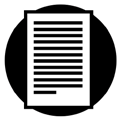 Carbon oceanteacher guideThis guide provides background information and outlines preparation required to complete activities in the workbook.teachers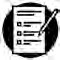 Investigating carbonworkbookThe workbook presents procedures for activities exploring ocean biology and chemistry, as they relate to the carbon cycle.students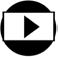 SeaWIFS datavideoTwo animations represent data collected by the SeaWIFS instrument monitoring the colour of reflected light from Earth and chlorophyll concentration at Earth’s surface.studentsPhytoplankton rapvideoAn animated rap explains the importance of phytoplankton to life on Earth.studentsSeagrass servicesvideoA short documentary describes a seagrass replanting experiment featuring South Fremantle Senior High School students.studentsCarbon cycle diagramsworksheetDiagrams of the carbon cycle for teachers to print for activity 10.teachersInvestigating carbonworkbook answerssuggested answers to questions in the workbook,Investigating carbonteachersACTIVITYPOSSIBLE STRATEGYPrepare for students to rotate through 10, 5 – 7 minute activities, in small groups. Print out the required number of student workbooks.teacherStudents rotate through activities. They may be done in any order.small groupsStudents answer questions in the workbook as they complete the activities.each student or one workbook per groupActivity 8 may be conducted over a week. This requires students to complete planning and set up their investigation.individual or groupACTIVITYACTIVITY NAMEACTIVITY TYPE1Water density Aphysical property2Water density Bphysical property3Water temperaturephysical property4Water acidityphysical property5Phytoplankton from spaceobserving and interpreting6Phytoplankton under the microscopeobserving and recording7Phytoplankton rapobserving and identifying functions8Plan a phytoplankton investigationplanning investigation9Sea grass servicesobserving and interpreting10Carbon cycle diagram interrogationinterpreting diagramsDESCRIPTIONLEARNING PURPOSECarbon ocean (overview)This learning pathway shows how a number of SPICE resources can be used in teaching students about the carbon cycle and the significance of the oceans in the carbon cycle.Carbon cycle 1: Carbon oceanStudents do a variety of hands-on and media watching activities that focus on phytoplankton, seagrass and ocean chemistry.ExploreCarbon cycle 2: Feedback loopsStudents undertake an activity, with board and cards, involving small group discussion. Students identify positive feedback cycles that link human-induced climate change to the carbon cycle in oceans.ExplainCarbon cycle 3: Carbon neutralStudents watch a short video, then undertake a classroom or school audit to consider how a school can move towards carbon neutrality.Elaborate